Приложение 1к Правилам сертификации служб авиационной безопасности – ССТ ДНР ГА (пункт 4.2)Образец сертификата соответствия САБ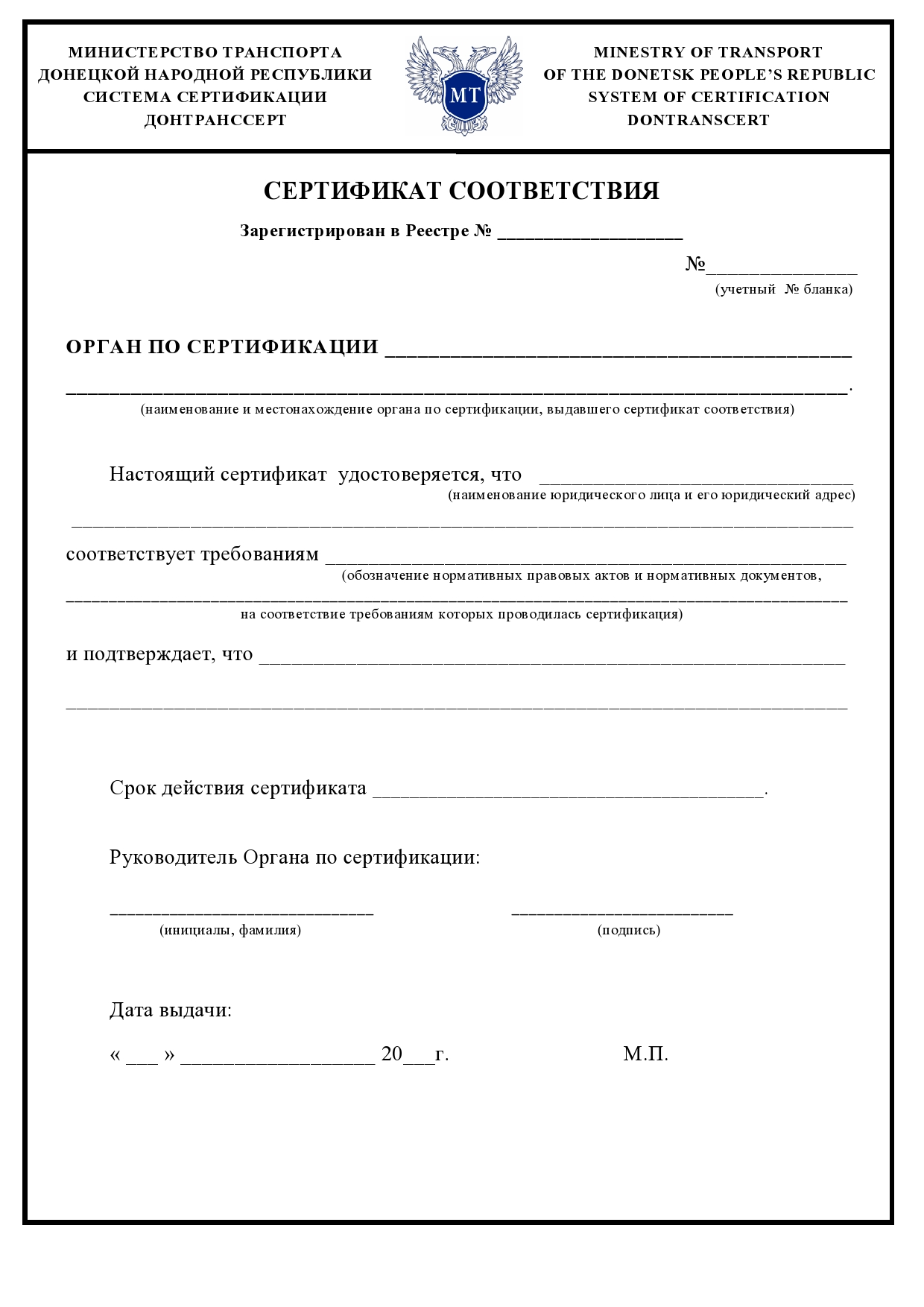 